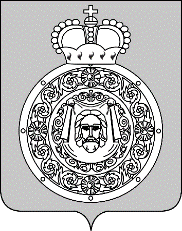 Администрациягородского округа ВоскресенскМосковской областиП О С Т А Н О В Л Е Н И Е__________________ № ________________О внесении изменений в муниципальную программу «Строительство и капитальный ремонтобъектов социальной инфраструктуры», утвержденную постановлением Администрации    городского округа Воскресенск Московской области от 14.03.2024 № 1191Руководствуясь Порядком разработки и реализации муниципальных программ городского округа Воскресенск Московской области, утвержденным постановлением Администрации                городского округа Воскресенск Московской области от 22.11.2022 № 6092 (с изменениями от 20.01.2023 № 219, от 07.04.2023 № 1835, от 23.06.2023 № 3381, от 21.08.2023 № 4689, от 10.01.2024 № 11), в связи с изменением объемов финансирования мероприятий муниципальной программы  ПОСТАНОВЛЯЮ:1. Внести в муниципальную программу «Строительство и капитальный ремонт объектов     социальной инфраструктуры», утвержденную постановлением Администрации городского округа Воскресенск Московской области от 14.03.2024 № 1191, следующие изменения:1. Раздел 1 «Паспорт муниципальной программы «Строительство и капитальный ремонт  объектов социальной инфраструктуры» изложить в редакции согласно приложению 1 к настоящему постановлению;1.2. Подраздел 7.1 «Перечень мероприятий подпрограммы 3 «Строительство                              (реконструкция), капитальный ремонт объектов образования» раздела 7 «Подпрограмма 3            «Строительство (реконструкция), капитальный ремонт объектов образования» изложить в редакции согласно приложению 2 к настоящему постановлению;1.3. Подраздел 7.2 «Адресный перечень капитального ремонта объектов муниципальной   собственности городского округа Воскресенск Московской области, финансирование которых предусмотрено мероприятием 06.01. Проведение капитального ремонта в муниципальных                дошкольных  образовательных организациях и дошкольных отделениях муниципальных                    общеобразовательных организаций подпрограммы 3 «Строительство (реконструкция),                        капитальный ремонт объектов образования муниципальной программы «Строительство и                   капитальный ремонт объектов социальной инфраструктуры» раздела 7 «Подпрограмма 3             «Строительство (реконструкция), капитальный ремонт объектов образования» изложить в редакции согласно приложению 3 к настоящему постановлению;             1.4. Подраздел 7.4 «Адресный перечень капитального ремонта объектов муниципальной   собственности   городского  округа  Воскресенск  Московской  области,  финансирование  которыхпредусмотрено мероприятием 07.01. Проведение работ по капитальному ремонту зданий                     региональных (муниципальных) общеобразовательных организаций подпрограммы 3                   «Строительство (реконструкция), капитальный ремонт объектов образования муниципальной     программы «Строительство и капитальный ремонт объектов социальной инфраструктуры» раздела 7 «Подпрограмма 3 «Строительство (реконструкция), капитальный ремонт объектов образования» изложить в редакции согласно приложению 4 к настоящему постановлению;            1.5. Подраздел 7.5 «Распределение субсидий и адресный перечень объектов муниципальной собственности, имущества, предназначенного для решения вопросов местного значения, на которые предоставляется субсидия из бюджета Московской области бюджету муниципального образования Московской области предусмотренная мероприятием 07.01 подпрограммы 3 «Строительство         (реконструкция), капитальный ремонт объектов образования» раздела 7 «Подпрограмма 3         «Строительство (реконструкция), капитальный ремонт объектов образования» изложить в редакции согласно приложению 5 к настоящему постановлению.2. Опубликовать настоящее постановление в периодическом печатном издании «Фактор-инфо» и разместить на официальном сайте городского округа Воскресенск.3. Контроль за исполнением настоящего постановления возложить на заместителя Главы    городского округа Воскресенск Илюшина О.В.               .Глава городского округа Воскресенск                                                                                   А.В. МалкинПриложение 1к постановлению Администрациигородского округа ВоскресенскМосковской областиот______________№______________Паспорт муниципальной программы «Строительство и капитальный ремонт объектов социальной инфраструктуры»(далее – программа)Приложение 2к постановлению Администрациигородского округа ВоскресенскМосковской областиот_______________№____________7.1. Перечень мероприятий подпрограммы 3 «Строительство (реконструкция), капитальный ремонт объектов образования»Приложение 3к постановлению Администрациигородского округа ВоскресенскМосковской областиот_______________№____________7.2. Адресный перечень капитального ремонта объектов муниципальной собственности городского округа Воскресенск Московской области, финансирование которых предусмотрено мероприятием 06.01. Проведение капитального ремонта в муниципальных дошкольных образовательных организациях и дошкольных отделениях муниципальных общеобразовательных организаций подпрограммы 3 «Строительство (реконструкция), капитальный ремонт объектов образования муниципальной программы «Строительство и капитальный ремонт объектов социальной инфраструктуры»          Муниципальный заказчик: МКУ УКС     Ответственный за выполнение мероприятия: МКУ УКСПриложение 4к постановлению Администрациигородского округа ВоскресенскМосковской областиот_______________№____________7.4. Адресный перечень капитального ремонта объектов муниципальной собственности городского округа Воскресенск Московской области, финансирование которых предусмотрено мероприятием 07.01. Проведение работ по капитальному ремонту зданий региональных (муниципальных) общеобразовательных организаций подпрограммы 3 «Строительство (реконструкция), капитальный ремонт объектов образования муниципальной программы «Строительство и капитальный ремонт объектов социальной инфраструктуры»     Муниципальный заказчик: МКУ УКС     Ответственный за выполнение мероприятия: МКУ УКСПриложение 5к постановлению Администрациигородского округа ВоскресенскМосковской областиот_______________№____________7.5. Распределение субсидий и адресный перечень объектов муниципальной собственности, имущества, предназначенного для решения вопросов местного значения, на которые предоставляется субсидия из бюджета Московской области бюджету муниципального образования Московской области предусмотренная мероприятием 07.01 подпрограммы 3 «Строительство (реконструкция), капитальный ремонт объектов образования»             Справочная таблица:Координатор муниципальной программыЗаместитель Главы городского округа Воскресенск, курирующий вопросы строительстваЗаместитель Главы городского округа Воскресенск, курирующий вопросы строительстваЗаместитель Главы городского округа Воскресенск, курирующий вопросы строительстваЗаместитель Главы городского округа Воскресенск, курирующий вопросы строительстваЗаместитель Главы городского округа Воскресенск, курирующий вопросы строительстваЗаместитель Главы городского округа Воскресенск, курирующий вопросы строительстваЗаказчик муниципальной программыМуниципальное казенное учреждение городского округа Воскресенск Московской области «Управление капитального строительства» (далее – МКУ УКС)Муниципальное казенное учреждение городского округа Воскресенск Московской области «Управление капитального строительства» (далее – МКУ УКС)Муниципальное казенное учреждение городского округа Воскресенск Московской области «Управление капитального строительства» (далее – МКУ УКС)Муниципальное казенное учреждение городского округа Воскресенск Московской области «Управление капитального строительства» (далее – МКУ УКС)Муниципальное казенное учреждение городского округа Воскресенск Московской области «Управление капитального строительства» (далее – МКУ УКС)Муниципальное казенное учреждение городского округа Воскресенск Московской области «Управление капитального строительства» (далее – МКУ УКС)Цели муниципальной программы1. Повышение уровня обеспеченности населения городского округа Воскресенск Московской области объектами социальной инфраструктуры за счет реализации проектов строительства (реконструкции) объектов социального назначения с учетом необходимости повышения уровня их территориальной доступности.2. Обеспечение синхронизации темпов строительства объектов социальной инфраструктуры3. Модернизация материально-технической базы учреждений образования, культуры, физической культуры и спорта для приведения в соответствие с требованиями современного инновационного социально-экономического развития городского округа.1. Повышение уровня обеспеченности населения городского округа Воскресенск Московской области объектами социальной инфраструктуры за счет реализации проектов строительства (реконструкции) объектов социального назначения с учетом необходимости повышения уровня их территориальной доступности.2. Обеспечение синхронизации темпов строительства объектов социальной инфраструктуры3. Модернизация материально-технической базы учреждений образования, культуры, физической культуры и спорта для приведения в соответствие с требованиями современного инновационного социально-экономического развития городского округа.1. Повышение уровня обеспеченности населения городского округа Воскресенск Московской области объектами социальной инфраструктуры за счет реализации проектов строительства (реконструкции) объектов социального назначения с учетом необходимости повышения уровня их территориальной доступности.2. Обеспечение синхронизации темпов строительства объектов социальной инфраструктуры3. Модернизация материально-технической базы учреждений образования, культуры, физической культуры и спорта для приведения в соответствие с требованиями современного инновационного социально-экономического развития городского округа.1. Повышение уровня обеспеченности населения городского округа Воскресенск Московской области объектами социальной инфраструктуры за счет реализации проектов строительства (реконструкции) объектов социального назначения с учетом необходимости повышения уровня их территориальной доступности.2. Обеспечение синхронизации темпов строительства объектов социальной инфраструктуры3. Модернизация материально-технической базы учреждений образования, культуры, физической культуры и спорта для приведения в соответствие с требованиями современного инновационного социально-экономического развития городского округа.1. Повышение уровня обеспеченности населения городского округа Воскресенск Московской области объектами социальной инфраструктуры за счет реализации проектов строительства (реконструкции) объектов социального назначения с учетом необходимости повышения уровня их территориальной доступности.2. Обеспечение синхронизации темпов строительства объектов социальной инфраструктуры3. Модернизация материально-технической базы учреждений образования, культуры, физической культуры и спорта для приведения в соответствие с требованиями современного инновационного социально-экономического развития городского округа.1. Повышение уровня обеспеченности населения городского округа Воскресенск Московской области объектами социальной инфраструктуры за счет реализации проектов строительства (реконструкции) объектов социального назначения с учетом необходимости повышения уровня их территориальной доступности.2. Обеспечение синхронизации темпов строительства объектов социальной инфраструктуры3. Модернизация материально-технической базы учреждений образования, культуры, физической культуры и спорта для приведения в соответствие с требованиями современного инновационного социально-экономического развития городского округа.Перечень подпрограммМуниципальные заказчики подпрограммМуниципальные заказчики подпрограммМуниципальные заказчики подпрограммМуниципальные заказчики подпрограммМуниципальные заказчики подпрограммМуниципальные заказчики подпрограмм3. Строительство (реконструкция), капитальный ремонт объектов образованияМКУ УКСМКУ УКСМКУ УКСМКУ УКСМКУ УКСМКУ УКСКраткая характеристика подпрограмм3. Обеспечение населения объектами образования. Развитие инфраструктуры системы образования, повышение качества предоставления образовательных услуг. Развитие сети организаций дошкольного образования, в том числе создание новых и развитие уже имеющихся объектов дошкольного образования 3. Обеспечение населения объектами образования. Развитие инфраструктуры системы образования, повышение качества предоставления образовательных услуг. Развитие сети организаций дошкольного образования, в том числе создание новых и развитие уже имеющихся объектов дошкольного образования 3. Обеспечение населения объектами образования. Развитие инфраструктуры системы образования, повышение качества предоставления образовательных услуг. Развитие сети организаций дошкольного образования, в том числе создание новых и развитие уже имеющихся объектов дошкольного образования 3. Обеспечение населения объектами образования. Развитие инфраструктуры системы образования, повышение качества предоставления образовательных услуг. Развитие сети организаций дошкольного образования, в том числе создание новых и развитие уже имеющихся объектов дошкольного образования 3. Обеспечение населения объектами образования. Развитие инфраструктуры системы образования, повышение качества предоставления образовательных услуг. Развитие сети организаций дошкольного образования, в том числе создание новых и развитие уже имеющихся объектов дошкольного образования 3. Обеспечение населения объектами образования. Развитие инфраструктуры системы образования, повышение качества предоставления образовательных услуг. Развитие сети организаций дошкольного образования, в том числе создание новых и развитие уже имеющихся объектов дошкольного образования Источники финансирования муниципальной программы, в том числе по годам реализации программы (тыс. руб.):Всего2024 год2025 год2026 год2027 год2028 годСредства бюджета Московской области40 670,7540 670,750,000,000,000,00Средства бюджета городского округа Воскресенск19 945,5119 945,510,000,000,000,00Внебюджетные средства0,000,000,000,000,000,00Всего, в том числе по годам:60 616,2660 616,260,000,000,000,00№ п/пМероприятие подпрограммыСроки исполнения мероприятияИсточники финансированияВсего (тыс. руб.)Объем финансирования по годам (тыс. руб.)Объем финансирования по годам (тыс. руб.)Объем финансирования по годам (тыс. руб.)Объем финансирования по годам (тыс. руб.)Объем финансирования по годам (тыс. руб.)Объем финансирования по годам (тыс. руб.)Объем финансирования по годам (тыс. руб.)Объем финансирования по годам (тыс. руб.)Объем финансирования по годам (тыс. руб.)Ответственный за выполнение мероприятия подпрограммы№ п/пМероприятие подпрограммыСроки исполнения мероприятияИсточники финансированияВсего (тыс. руб.)2024 год 2024 год 2024 год 2024 год 2024 год 2025 год 2026 год 2027 год 2028 годОтветственный за выполнение мероприятия подпрограммы123456666678910111Основное мероприятие 06.Капитальный ремонт объектов дошкольного образования2024-2028 годыИтого:30 625,7730 625,7730 625,7730 625,7730 625,7730 625,770,000,000,000,00х1Основное мероприятие 06.Капитальный ремонт объектов дошкольного образования2024-2028 годыСредства бюджетаМосковской области28 512,0928 512,0928 512,0928 512,0928 512,0928 512,090,000,000,000,00хСредства бюджетагородского округаВоскресенск2 113,682 113,682 113,682 113,682 113,682 113,680,000,000,000,00х1.1Мероприятие 06.01 Проведение капитального ремонта в муниципальных дошкольных образовательных организациях и дошкольных отделениях муниципальных общеобразовательных организаций2024-2028 годыИтого:30 625,7730 625,7730 625,7730 625,7730 625,7730 625,770,000,000,000,00МКУ УКС1.1Мероприятие 06.01 Проведение капитального ремонта в муниципальных дошкольных образовательных организациях и дошкольных отделениях муниципальных общеобразовательных организаций2024-2028 годыСредства бюджетаМосковской области28 512,0928 512,0928 512,0928 512,0928 512,0928 512,090,000,000,000,00МКУ УКС1.1Мероприятие 06.01 Проведение капитального ремонта в муниципальных дошкольных образовательных организациях и дошкольных отделениях муниципальных общеобразовательных организаций2024-2028 годыСредства бюджетагородского округаВоскресенск2 113,682 113,682 113,682 113,682 113,682 113,680,000,000,000,00МКУ УКС1.1Проведен капитальный ремонт дошкольных образовательных организаций, единицххВсегоИтого 2024 годВ том числе:В том числе:В том числе:В том числе:2025 год2026 год2027 год 2028 годх1.1Проведен капитальный ремонт дошкольных образовательных организаций, единицххВсегоИтого 2024 год1 квартал1 полу-годие9 месяцев12 месяцев2025 год2026 год2027 год 2028 годх1.1Проведен капитальный ремонт дошкольных образовательных организаций, единицхх1100110000х2Основноемероприятие 07.Модернизация школьных систем образования в рамках государственной программы Российской Федерации «Развитие образования»2024-2028 годыИтого:29 990,4929 990,4929 990,4929 990,4929 990,4929 990,490,000,000,000,00х2Основноемероприятие 07.Модернизация школьных систем образования в рамках государственной программы Российской Федерации «Развитие образования»2024-2028 годыСредства бюджетаМосковской области12 158,6612 158,6612 158,6612 158,6612 158,6612 158,660,000,000,000,00х2Основноемероприятие 07.Модернизация школьных систем образования в рамках государственной программы Российской Федерации «Развитие образования»2024-2028 годыСредства бюджетагородского округаВоскресенск17 831,8317 831,8317 831,8317 831,8317 831,8317 831,830,000,000,000,00х2.1Мероприятие 07.01 Проведение работ по капитальному ремонту зданий региональных (муниципальных) общеобразовательных организаций2024-2028 годыИтого:29 990,4929 990,4929 990,4929 990,4929 990,4929 990,490,000,000,000,00МКУ УКС2.1Мероприятие 07.01 Проведение работ по капитальному ремонту зданий региональных (муниципальных) общеобразовательных организаций2024-2028 годыСредства бюджетаМосковской области12 158,6612 158,6612 158,6612 158,6612 158,6612 158,660,000,000,000,00МКУ УКС2.1Мероприятие 07.01 Проведение работ по капитальному ремонту зданий региональных (муниципальных) общеобразовательных организаций2024-2028 годыСредства бюджетагородского округаВоскресенск17 831,8317 831,8317 831,8317 831,8317 831,8317 831,830,000,000,000,00МКУ УКСВыполнены в полном объеме мероприятия по капитальному ремонту общеобразовательных организаций, единицхХВсегоИтого 2024 годВ том числе:В том числе:В том числе:В том числе:2025 год2026 год2027 год 2028 годхВыполнены в полном объеме мероприятия по капитальному ремонту общеобразовательных организаций, единицхХВсегоИтого 2024 год1 квартал1 полу-годие9 месяцев12 месяцев2025 год2026 год2027 год 2028 годхВыполнены в полном объеме мероприятия по капитальному ремонту общеобразовательных организаций, единицхХ1100110000хИтого по подпрограмме 3Итого по подпрограмме 3Итого:60 616,2660 616,2660 616,2660 616,2660 616,2660 616,260,000,000,000,00хИтого по подпрограмме 3Итого по подпрограмме 3Средства бюджетаМосковской области40 670,7540 670,7540 670,7540 670,7540 670,7540 670,750,000,000,000,00хИтого по подпрограмме 3Итого по подпрограмме 3Средства бюджетагородского округаВоскресенск 19 945,5119 945,5119 945,5119 945,5119 945,5119 945,510,000,000,000,00х№ п/пНаименование объекта Адрес объекта Вид работ Сроки проведения работИсточники финансированияФинансирование, тыс. рублейФинансирование, тыс. рублейФинансирование, тыс. рублейФинансирование, тыс. рублей№ п/пНаименование объекта Адрес объекта Вид работ Сроки проведения работИсточники финансированияВсего2024 год2025 год2026-2028 год12345678910I.Финансирование с привлечением субсидий из бюджета Московской областиФинансирование с привлечением субсидий из бюджета Московской областиФинансирование с привлечением субсидий из бюджета Московской областиФинансирование с привлечением субсидий из бюджета Московской областиФинансирование с привлечением субсидий из бюджета Московской областиФинансирование с привлечением субсидий из бюджета Московской областиФинансирование с привлечением субсидий из бюджета Московской областиФинансирование с привлечением субсидий из бюджета Московской областиФинансирование с привлечением субсидий из бюджета Московской области1.МОУ «СОШ № 5» (дошкольные группы «Спутник»), Московская обл., г Воскресенск, ул. Дзержинского, влд. 10Московская обл., г Воскресенск, ул. Дзержинского, влд. 10Капитальный ремонт  (в т.ч. проектные и изыскательские работы)01.01.22-01.09.24СредствабюджетаМосковской области28 512,0928 512,090,000,001.МОУ «СОШ № 5» (дошкольные группы «Спутник»), Московская обл., г Воскресенск, ул. Дзержинского, влд. 10Московская обл., г Воскресенск, ул. Дзержинского, влд. 10Капитальный ремонт  (в т.ч. проектные и изыскательские работы)01.01.22-01.09.24Средствабюджетагородскогоокруга Воскресенск 2 113,682 113,680,000,00Всего по мероприятию:Всего по мероприятию:Всего по мероприятию:Всего по мероприятию:Всего по мероприятию:30  625,7730 625,770,000,0030  625,77№ п/пНаименование объекта Адрес объекта Вид работ Сроки проведения работИсточники финансированияФинансирование, тыс. рублейФинансирование, тыс. рублейФинансирование, тыс. рублейФинансирование, тыс. рублей№ п/пНаименование объекта Адрес объекта Вид работ Сроки проведения работИсточники финансированияВсего2024 год2025 год2026-2028 год12345678910I.Финансирование с привлечением субсидий из бюджета Московской областиФинансирование с привлечением субсидий из бюджета Московской областиФинансирование с привлечением субсидий из бюджета Московской областиФинансирование с привлечением субсидий из бюджета Московской областиФинансирование с привлечением субсидий из бюджета Московской областиФинансирование с привлечением субсидий из бюджета Московской областиФинансирование с привлечением субсидий из бюджета Московской областиФинансирование с привлечением субсидий из бюджета Московской областиФинансирование с привлечением субсидий из бюджета Московской области1.МОУ «Лицей им. Стрельцова П.В.», Московская область, г.о. Воскресенск, г. Воскресенск, ул. Менделеева, д. 11Московская область, г.о. Воскресенск, ул. Менделеева, д. 11Капитальный ремонт (в т.ч. проектные и изыскательские работы)01.01.22-30.08.24Средства бюджета Московской области12 158,6612 158,660,000,001.МОУ «Лицей им. Стрельцова П.В.», Московская область, г.о. Воскресенск, г. Воскресенск, ул. Менделеева, д. 11Московская область, г.о. Воскресенск, ул. Менделеева, д. 11Капитальный ремонт (в т.ч. проектные и изыскательские работы)01.01.22-30.08.24Средства бюджета городского округа Воскресенск 17 831,8317 831,830,000,00Всего по мероприятию:Всего по мероприятию:Всего по мероприятию:Всего по мероприятию:Всего по мероприятию:29 990,4929 990,490,000,00№ п/пНаименование муниципального образования Московской области/наименование объекта (имущества), адрес объекта (местонахождения имущества) Характеристика объекта Виды работ в соответствии с классификатором Сроки проведения работ Открытие объекта/ завершение работ Предельная стоимость объекта         (тыс. руб.)Профинансировано на 01.01.24(тыс. руб.) Источники финансированияФинансирование, в том числе распределение субсидий 
из бюджета Московской области (тыс. руб.)Финансирование, в том числе распределение субсидий 
из бюджета Московской области (тыс. руб.)Финансирование, в том числе распределение субсидий 
из бюджета Московской области (тыс. руб.)Финансирование, в том числе распределение субсидий 
из бюджета Московской области (тыс. руб.)Финансирование, в том числе распределение субсидий 
из бюджета Московской области (тыс. руб.)Остаток сметной стоимости 
до завершения работ (тыс.рублей)№ п/пНаименование муниципального образования Московской области/наименование объекта (имущества), адрес объекта (местонахождения имущества) Характеристика объекта Виды работ в соответствии с классификатором Сроки проведения работ Открытие объекта/ завершение работ Предельная стоимость объекта         (тыс. руб.)Профинансировано на 01.01.24(тыс. руб.) Источники финансированиявсего2024 год2025 год2026 год2027-2028 годОстаток сметной стоимости 
до завершения работ (тыс.рублей)1234567891011121314151.Городской округ ВоскресенскХХХХХИтого:29 990,4929 990,49----1.Городской округ ВоскресенскХХХХХСредства бюджета Московской области12 158,6612 158,66----1.Городской округ ВоскресенскХХХХХСредства бюджета городского округа Воскресенск17 831,8317 831,83----1.1МОУ «Лицей им. Стрельцова П.В.», Московская область, г.о. Воскресенск, г. Воскресенск, ул. Менделеева, д. 119235,1 кв.мКапитальный ремонт (в т.ч. проектные и изыскательские работы)01.01.22-30.08.2430.12.22547 086,19517 095,69560Итого:29 990,4929 990,49----1.1МОУ «Лицей им. Стрельцова П.В.», Московская область, г.о. Воскресенск, г. Воскресенск, ул. Менделеева, д. 119235,1 кв.мКапитальный ремонт (в т.ч. проектные и изыскательские работы)01.01.22-30.08.2430.12.22547 086,19464 956,45683Средства бюджета Московской области12 158,6612 158,66----1.1МОУ «Лицей им. Стрельцова П.В.», Московская область, г.о. Воскресенск, г. Воскресенск, ул. Менделеева, д. 119235,1 кв.мКапитальный ремонт (в т.ч. проектные и изыскательские работы)01.01.22-30.08.2430.12.22547 086,1952 139,23877Средства бюджета городского округа Воскресенск17 831,8317 831,83----Всего по перечнюВсего по перечнюХХХХХВсего:29 990,4929 990,49---Всего по перечнюВсего по перечнюХХХХХСредства бюджета Московской области12 158,6612 158,66----Всего по перечнюВсего по перечнюХХХХХСредства бюджета городского округа Воскресенск17 831,8317 831,83----Нераспределенный остатокНераспределенный остатокХХХХХВсего:-----ХНераспределенный остатокНераспределенный остатокХХХХХСредства бюджета Московской области-----ХВсего по мероприятиюВсего по мероприятиюХХХХХВсего:29 990,4929 990,49---ХВсего по мероприятиюВсего по мероприятиюХХХХХСредства бюджета Московской области12 158,6612 158,66---ХВсего по мероприятиюВсего по мероприятиюХХХХХСредства бюджета городского округа Воскресенск17 831,8317 831,83---ХКоличество объектов Всего, в том числе по годам реализации:2024 год2025 год2026 год2027 годвводных, ед.11открываемых, ед.